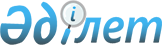 Қазақстан Республикасы Президентінің актілері мен тапсырмаларын қалыптастыру үдерісінің тиімділігі мен олардың орындалуын бақылау мәселелері бойынша ұсыныстар әзірлеу үшін жұмыс тобын құру туралыҚазақстан Республикасы Премьер-Министрінің 2010 жылғы 2 наурыздағы N 40-ө Өкімі

      Қазақстан Республикасы Президентінің актілері мен тапсырмаларын қалыптастыру үдерісінің тиімділігі мен олардың орындалуын бақылау мәселелері бойынша ұсыныстар әзірлеу мақсатында:



      1. Мынадай құрамда жұмыс тобы құрылсын:Әбдірахымов               - Қазақстан Республикасының Премьер-

Ғабидолла Рахметоллаұлы     Министрі Кеңсесінің Басшысы, жетекшіЖақыпов                   - Қазақстан Республикасы Президентінің

Мірболат Хабиұлы            Әкімшілігі Жалпы бөлімінің меңгерушісі,

                            жетекшінің орынбасары (келісім бойынша)Ыбыраев                   - Қазақстан Республикасы Премьер-

Азамат Болатұлы             Министрінің Кеңсесі Басшысының

                            орынбасары, жетекшінің орынбасарыТұрлыбекқызы Салтанат     - Қазақстан Республикасы Премьер- 

                            Министрінің Кеңсесі Бақылау және

                            құжаттамалық қамтамасыз ету бөлімінің

                            меңгерушісі, хатшыЕгізбаев                  - Қазақстан Республикасының Президенті

Серік Рахметоллаұлы         Әкімшілігінің Мемлекеттік бақылау және

                            аумақтық-ұйымдастыру жұмысы бөлімі

                            меңгерушісінің орынбасары (келісім

                            бойынша)Аман                      - Қазақстан Республикасы Ауыл шаруашылығы

Евгений Иосифович           министрлігінің жауапты хатшысыБекетаев                  - Қазақстан Республикасының Әділет

Марат Бақытжанұлы           вице-министріДүйсенова                 - Қазақстан Республикасы Еңбек және халықты

Тамара Босымбекқызы         әлеуметтік қорғау министрлігінің жауапты

                            хатшысыЖошыбаев                  - Қазақстан Республикасы Сыртқы істер

Рәпіл Сейітханұлы           министрлігінің жауапты хатшысыҚасымбек                  - Қазақстан Республикасы Көлік және

Жеңіс Махмудұлы             коммуникация министрлігінің жауапты

                            хатшысыКвятковкий                - Қазақстан Республикасы Индустрия және

Эдуард Олегович             сауда министрлігінің жауапты хатшысыКонопляный                - Қазақстан Республикасы Табиғи

Александр Александрович     монополияларды реттеу агенттігінің

                            жауапты хатшысыКоржова                   - Қазақстан Республикасы Қаржы

Наталья Артемовна           министрлігінің жауапты хатшысыҚуанғанов                 - Қазақстан Республикасы Білім және ғылым

Фархад Шаймұратұлы          министрлігінің жауапты хатшысыҚұрманғалиева             - Қазақстан Республикасы Мәдениет және

Жанна Дулатқызы             ақпарат министрлігінің жауапты хатшысыМаханбетәжиев             - Қазақстан Республикасы Ақпараттандыру

Батыр Әпенұлы               және байланыс агенттігінің жауапты

                            хатшысыСафинов                   - Қазақстан Республикасы Энергетика және

Қанатбек Бейсенбекұлы       минералдық ресурстар министрлігінің

                            жауапты хатшысыШәженова                  - Қазақстан Республикасы Экономика және

Дина Мэлсқызы               бюджеттік жоспарлау министрлігінің

                            жауапты хатшысыШоқаманов                 - Қазақстан Республикасы Статистика

Юрий Камирұлы               агенттігінің жауапты хатшысыШәмшиев                   - Қазақстан Республикасы Бас

Жұмабай Ахмедиярұлы         прокуратурасының аппарат басшысы (келісім

                            бойынша)Жәкенов                   - Қазақстан Республикасының

Асқар Серікжанұлы           Премьер-Министрі Кеңсесінің Заң бөлімі

                            меңгерушісінің орынбасары

      2. Жұмыс тобы:

      Мемлекет басшысының актілерін дайындау, келісу, қол қоюға ұсыну, Қазақстан Республикасы Президентінің нормативтік құқықтық жарлықтарына мониторинг жүргізу және Қазақстан Республикасы Президентінің актілері мен тапсырмаларының орындалуын бақылау мәселелері жөніндегі барлық нормативтік құқықтық базаны тексеруді жүргізсін;

      2010 жылғы 1 сәуірге дейін Мемлекет басшысының тиісті жарлығының жобасын әзірлесін және заңнамада белгіленген тәртіппен Қазақстан Республикасы Президентінің Әкімшілігіне енгізсін.



      3. Осы өкімнің орындалуын бақылау Қазақстан Республикасының Премьер-Министрі Кеңсесінің Басшысы Ғ.Р. Әбдірахымовқа жүктелсін.      Премьер-Министр                                 К. Мәсімов
					© 2012. Қазақстан Республикасы Әділет министрлігінің «Қазақстан Республикасының Заңнама және құқықтық ақпарат институты» ШЖҚ РМК
				